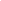 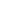 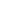 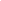 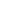 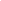 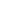 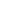 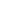 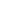 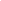 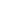 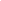 Gusford Primary School Curriculum Information Summer 1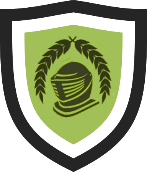 Year 3 The First Railways